无心磨床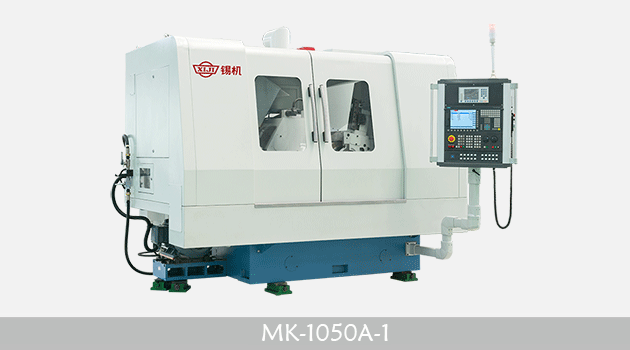 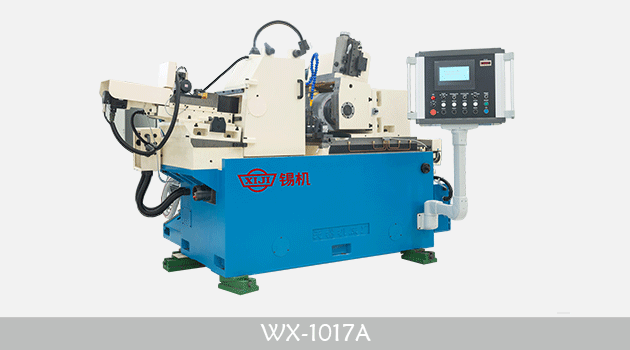 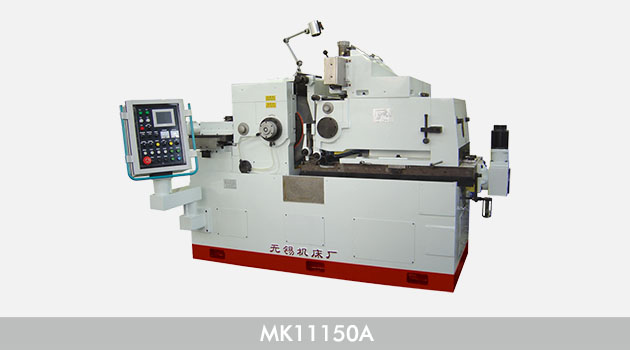 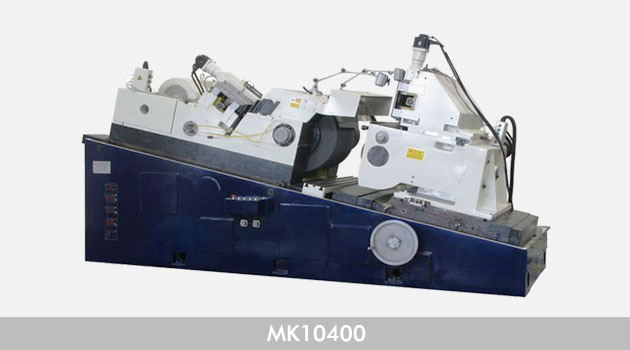 适用于各类圈类、轴类及管类零件的圆柱面进行通过式磨削和对各类阶梯、锥形、圆柱体旋转面进行切入式磨削等。磨削直径范围：0.5mm——400mm;圆度范围：0.001m——0.006mm;直径一至范围：0.002mm——0.008mm;粗糙度范围：Ra0.016——Ra0.64产品型号磨削直径
通磨/切入磨(mm)磨削长度
通磨/切入磨(mm)加工精度(μm)加工精度(μm)加工精度(μm)总功率
(kw)机床重量
(kg)外形尺寸
(cm)备注产品型号磨削直径
通磨/切入磨(mm)磨削长度
通磨/切入磨(mm)圆度圆柱度粗糙度(Ra)总功率
(kw)机床重量
(kg)外形尺寸
(cm)备注M1020A0.5~20/3~2080/80220.325.31900175×129\0MG10200.5~20/3~2080/8011.20.165.572000180×215\0高精度MT1040A2~40/7~40140/120230.328.832000155×130\0切入磨特殊订货MM1040S1~40/2~40140/1201.520.2010.232000155×130\0精密数控一轴M1050A5~50/7~50120230.3213.782800192×168\0MG1050B　5~50200/14511.50.1616.835000355×270\0高精度、数控MGT10502~5018011.80.1611.595000220×119\0高精度、通磨MK10502~50/5~501950.610.20255000240×130\0数控WX3-0182~5020011.50.1613.73000221×124\0高精度WX3-018/12~50/5~5020011.50.1614.23000229×120\0数控WX3-018CNC52~50/5~5020011.50.16253000229×120\0全自动M1080D5~80180/145230.3216.683500195×158\0MKS10805~80200/145230.32185000340×206\0高速、数控M1010010~100210/195230.3220.165000267×150\0切入磨特殊订货M10100B10~100210/1952/3(切入)3/5(切入)0.3220.965000267×150\0数控MS1010010~100195230.3236.667500340×142\0高速MKS10100　10~100240230.3236.67500340×142\0高速 、数控MKG1010010~100195120.1625.87000328×130\0高精度、数控MW1020010~200300/290240.324710000367×155\0MW10200/310~200300/290240.3242.6710000367×155\0数控MGW1020010~200300/29012.50.1643.3810000367×159\0高精度MGW10200/210~200300/29012.50.1635.3710000367×159\0高精度、数控M11100A10~100300/3903/2(切入)3/5(切入)0.3225.6710000272×135\0宽砂轮M11100B10~100300/39023/5(切入)0.324510000272×135\0宽砂轮、数控M11150A10~150300/490230.324510000325×168\0宽砂轮MK1115010~150300/390240.324510000325×168\0宽砂轮、数控MK11150A10~150300/490230.3244.7110000325×168\0宽砂轮、数控M11200/250~200300/590330.3241.4710000350×185\0宽砂轮M11200/450~200300/590330.3243.2710000350×185\0宽砂轮、数控MK1030050~300300/480350.326212000410×159\0数控MK10400　50~400400/480580.327018000445×208\0数控M11200A20~200300/5901.530.3243.27100003500×1850×宽砂轮、数控MS10805~80200/14522/3(切入)0.3217.5550003400×2066×高速MT1040S2~40/7~40140/120220.329.032000155×130\0高速MG11805~80/10~80250/280110.1622.625600242×154\0高精度MK11805~80/10~80250/280120.1622.625600242×154\0高精度、数控